性騷擾申訴作業流程圖：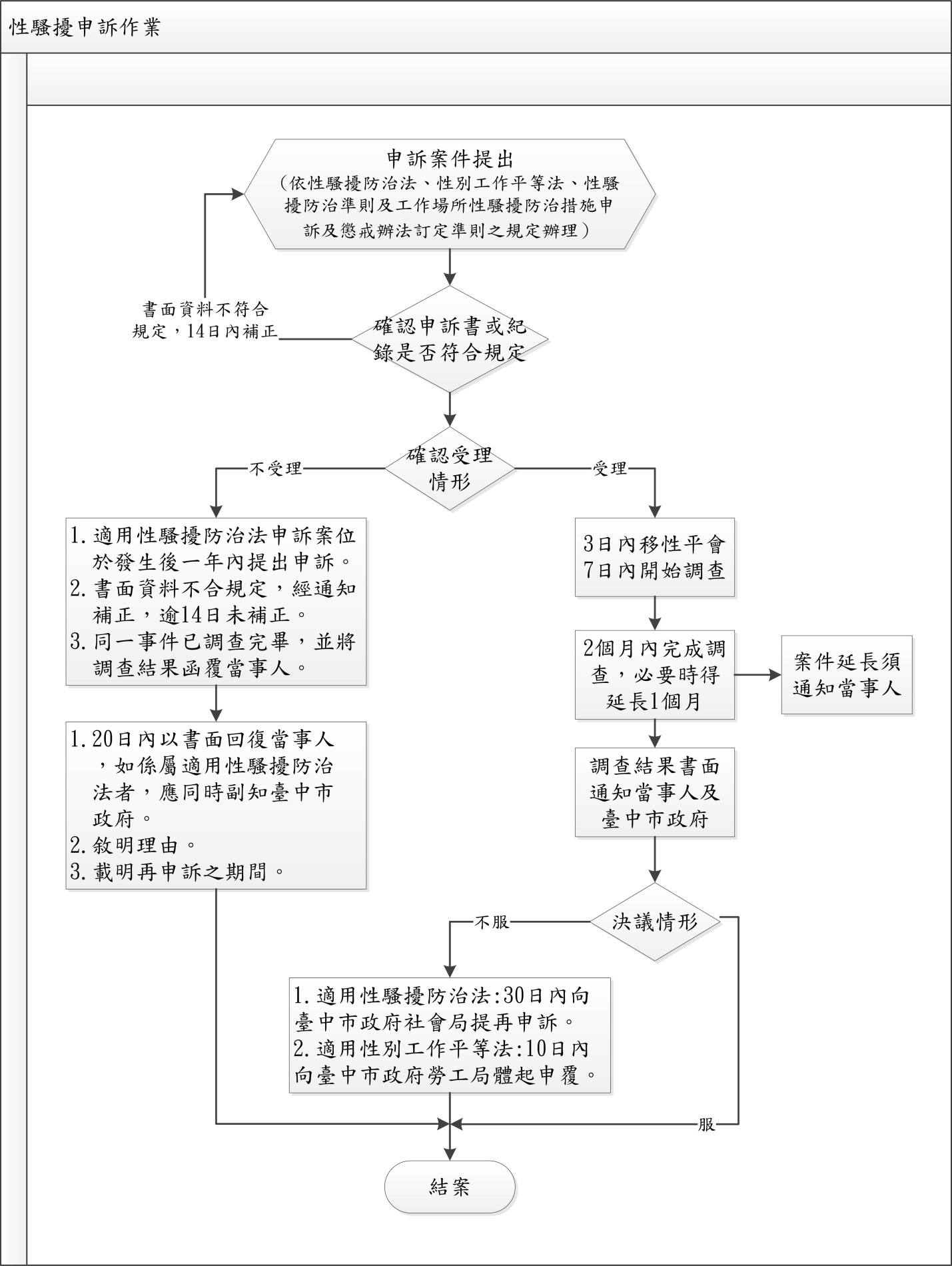 